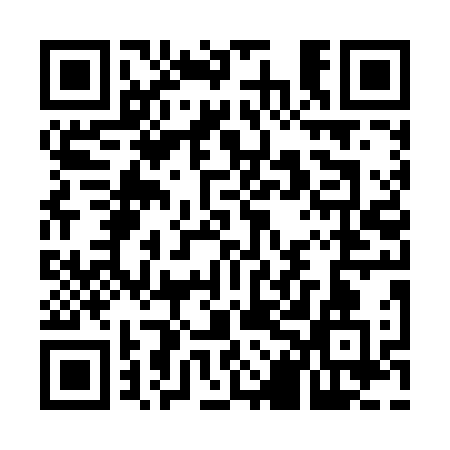 Prayer times for Barthelemy Settlement, Louisiana, USAMon 1 Jul 2024 - Wed 31 Jul 2024High Latitude Method: Angle Based RulePrayer Calculation Method: Islamic Society of North AmericaAsar Calculation Method: ShafiPrayer times provided by https://www.salahtimes.comDateDayFajrSunriseDhuhrAsrMaghribIsha1Mon4:466:031:034:378:039:202Tue4:466:031:034:388:039:203Wed4:476:041:034:388:039:204Thu4:476:041:044:388:039:205Fri4:486:051:044:388:039:206Sat4:486:051:044:398:039:197Sun4:496:061:044:398:029:198Mon4:496:061:044:398:029:199Tue4:506:061:044:398:029:1810Wed4:516:071:054:398:029:1811Thu4:516:071:054:408:029:1812Fri4:526:081:054:408:019:1713Sat4:536:091:054:408:019:1714Sun4:536:091:054:408:019:1615Mon4:546:101:054:408:009:1616Tue4:556:101:054:408:009:1517Wed4:556:111:054:408:009:1518Thu4:566:111:054:417:599:1419Fri4:576:121:054:417:599:1420Sat4:586:121:054:417:589:1321Sun4:586:131:054:417:589:1222Mon4:596:131:064:417:579:1223Tue5:006:141:064:417:579:1124Wed5:016:151:064:417:569:1025Thu5:016:151:064:417:569:0926Fri5:026:161:064:417:559:0927Sat5:036:161:064:417:549:0828Sun5:046:171:064:417:549:0729Mon5:046:181:054:417:539:0630Tue5:056:181:054:417:529:0531Wed5:066:191:054:417:529:04